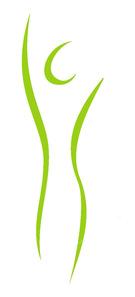                                                                        HUFZŽ	  TEČAJ STABILIZACIJA  KRALJEŽNICEZagreb, 21-22. svibanj 2016.Privatna fizikalna terapija Nataša KosTrg A.Mihanovića 2, Zagrebsubota, 21.svibanj 2016.10.00-11.00   prijave za tečaj11.00-13.45  Punjabijev model stabilnosti i nestabilnosti kralježnice                     Viši pred.mag. Darija Šćepanović, viši fiziot.                    Vleemingov i Snijdersov model  stabilnosti i nestabilnosti zdjelice                    Viši pred.mag. Darija Šćepanović, viši fiziot.                                     Znanstveni dokazi i uloga lokalnih stabilizatora kod stabilizacije                      kralježnice i zdjelice  str.sur. Lidija Žgur,dipl.fiziot.13.45 – 14.45 pauza za ručak14.45 – 17.00  Vježbe za stabilizaciju zdjelice i segmenata kralježnice kod                        bolova u križima Viši pred.mag. Darija Šćepanović, viši fiziot.                                                   Str. sur. Lidija Žgur,dipl.fiziot.nedjelja, 22. svibanj 2016.9.00 – 13.30 Vježbe za stabilizaciju zdjelice i segmenata kralježnice kod bolova                      u križima Viši pred.mag. Darija Šćepanović,viši fizit., str. sur. Lidija Žgur,dipl.fiziot.11.00 – 11.30 odmor4 stupnja vježbe po autorima:Richardson i Jull1.stupanj: Izolacija mišića unutarnje lože2. stupanj: izolacija mišića vanjske lože sa istovremenom kontrolom mišića unutarnje lože3. stupanj: usporeno i kontrolirano kretanje lumbalnog dijela kralježnice sa istovremenom kontrolom mišića unutarnje lože4. stupanj: održavanje stabilnosti kralježnice i zdjelice kod brzog kretanjaBOL  U KRIŽIMA  je najraširenija grupa oboljenja modernog društva. U fizioterapiji je već odavno poznato da je reedukacija i jačanje trbušnih mišića od bitnog značaja kod rehabilitacije bolova u križima,jer je upravo ta grupa mišića odgovorna kod stabilizacije kralježnice.Starija literatura preporuča vježbe uz uzdizanje trupa i posteriorni nagib zdjelice. U međuvremenu, novija literatura  preporuča vježbe za reedukaciju  trbušnih mišića kod križobolje 4-stupanjskim programom vježbi za aktivnu stabilizaciju kralježnice i zdjelice.Namjera  tečaja je usvojiti moderan koncept stabilizacije kralježnice i zdjelice,za prevenciju i liječenje bolova u križima,kod osteoporoze, nepravilne posture.....prema najnovijim znanstvenim spoznajama.Predavači na tečaju stabilizacije kralježnice:Viši pred.mag. Darija Šćepanović, viši fiziot.Str.sur. Lidija Žgur,dipl.fiziot.Voditelj tečaja :Maja Maržić, HUFZŽ